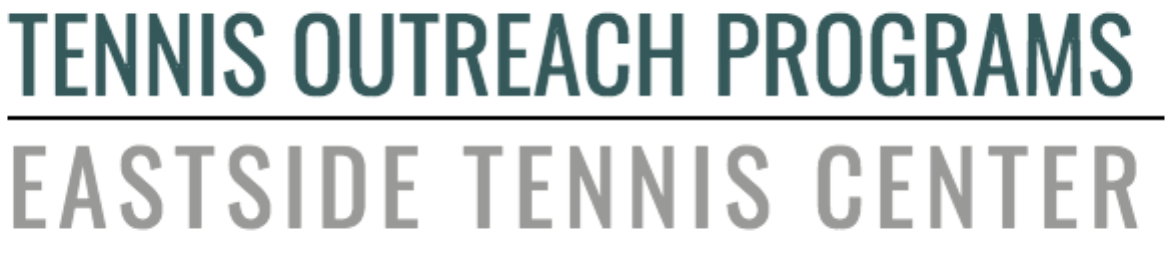 10822 117th Place NE | Kirkland, WA 98033 | 425.658.4046EMPOWERING YOUTH FOR LIFETIME SUCCESS THROUGH TENNIS,EDUCATION, FITNESS AND CHARACTER DEVELOPMENT REGARDLESSOF ECONOMIC CIRCUMSTANCE.Dear Community or Business Leader,We are writing to you on behalf of the youth that Tennis Outreach Programs (TOPs) serves.  For those of you who have been previous donors, we want to thank you again for your kind support.  You are helping in making a difference in many youths’ lives. Tennis Outreach Programs (TOPs) is a 501c (3) nonprofit youth outreach organization.  We operate Eastside Tennis Center, the public tennis facility located in Kirkland, Washington. TOPs offers tennis lessons, fitness instruction, life skills training and enrichment classes to support youth in their development. You are invited to help support our mission through a donation of merchandise or a gift certificate to our October 23, 2021, TOPspin Virtual Auction. Your donation and business name will be acknowledged in our virtual on-line auction catalog! Each year the TOPspin Auction raises much needed funds to support, expand and enhance our programs, which include financial assistance to program participants who are eligible and in need. TOPs is especially proud to prioritize at risk, disadvantaged and disable youth. In the last 2 years, we have served 3,000 youth of all economic backgrounds. Children supported in youth activities and sports have consistently shown:lower rates of at-risk behaviorsimproved classroom attendancehigher gradesincreased self-esteemimproved confidencestronger social skills that help them navigate through childhoodWe would sincerely appreciate your support by completing the attached procurement form and returning it along with your donation. If it would be more convenient for us to come by your business to pick up the item, please let us know and we will make arrangements to pick up your donation.On behalf of all the youth served by TOPs, we thank you!Marceil Whitney | FounderAuction ChairQuestions? Contact our auction committee @ topsauction@tennisoutreach.org www.topskirkland.org | ID# 32-0047494